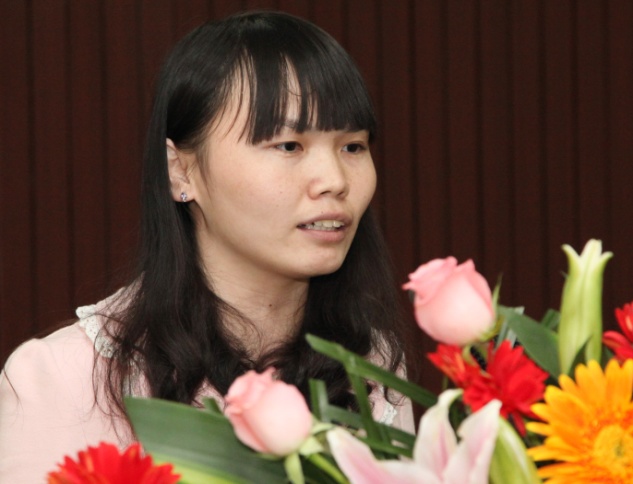 创新源于思考 始于探索赵冰洁尊敬的各位领导，老师，亲爱的同学们：大家好！今天我演讲的题目是《创新源于思考，始于探索》。纵观人类的发展，科技创新一直扮演举足轻重的角色，每一次科技创新都能引起一个民族甚至是整个世界的飞速发展。古老的年代，智慧的中国人发明了指南针，让人们航行在无边的大海中不再迷路，爱迪生发明了灯泡，点亮了整个世界的夜空。如今，我们也无时无刻不在享受着科技创新给我们生活和工作的带来的改变。科技创新是一个民族进步的灵魂，是实现科学发展的原动力。党中央高度重视科技创新，胡锦涛主席在全国创新大会上强调：科技是人类智慧的伟大结晶，创新是文明进步的不竭动力。当今世界，科技创新更加广泛地影响着经济社会发展和人民生活，科技发展水平更加深刻地反映出一个国家的综合国力和核心竞争力。因此，科技创新，不仅仅是一句口号，更多的是一种精神，需要我们在工作中去实践去贯彻的精神。科技创新源于思考，勤于动脑才能够站在不同的角度观察和认识世界，从而提出具有创造性和经得起实践检验的新观点、新思路和新方法。古人讲“学从疑生，疑解则学成”。只有深层次思考、另辟蹊径地考虑问题和处理问题，才能有所新意和突破。阿基米德去澡堂洗澡，当他慢慢坐进澡堂时，发现水从盆边溢了出来，他针对这种现象开始思考，最后发现了一条原理，被命名为阿基米德原理，成功地帮助国王辨别了皇冠的纯度。科技创新必须付诸于探索和实践才有现实意义和价值。科技创新不是突然间脑海中灵光一现的一个神来之笔，而是通过大量的实践探索，把之前成功的、失败的经验总结归纳得出来的。创新就是想法，实践就是行动，只有两者完美地结合在一起，才会结出成功的果实。科技上的每一次重大创新，都离不开实践。诺贝尔，炸药大王，为了研究炸药总共进行了500多次的实验，即使牺牲了自己的亲人，他也从来都没有放弃过，最后终于发明了硝化甘油炸药，这一发明，极大的促进了世界工业和军事的发展，正是永不放弃的实践精神成就了这一伟大发明。美国莱特兄弟凭着自己的理论知识，加上一次又一次动手实践，创造了人类第一架真正意义上的飞机。从此以后，人类能在空中翱翔。意大利发明家马可尼在充分学习吸收前人知识的基础上，不断实践，反复调整设计，终于发明了世界上第一套利用电磁波进行无线电通讯的装置。所有的这些，为科技的发展与进步做出重大贡献的创新，都离不开实践。作为研究生，我们处在科技发展的最前沿，虽然我们的知识仍然不够丰富，但是我们一定要时刻保持创新的意识，创新的精神。首先，我们要善于发现，学会观察，勤于思考。古往今来，许多伟大的发明都是来源于生活中善于观察。人们因为看见鹰击长空，便发明了飞机；看见鱼翔海底，便发明了潜艇。其次，我们要有执着的坚持。我们常说一份耕耘一分收获，而创新的付出却可能收获一份失败的回报。对于创新者而言，成功是一种考验，失败更是一种考验。不断的总结失败，找出原因，才会有成功的一天。永不言败，是实现创新的一个重要条件。此外，最重要的是培养创新思维，实践创新想法。创新思维是创新的思想基础，是培养人的创新能力的核心。只有具备创新思维，并变成具体的工作思路，推行下去，这些思路、意识才有实际的意义和价值。正所谓，“问渠那得清如许，为有源头活水来。”没有了实践便是无源之水，而没有了创新便是一潭死水，只有在实践的基础上创新，才会真的“清如许”了。“天行健，君子以自强不息”。科技创新是一个民族进步的灵魂，是国家前进永不衰竭的动力，是一个人实现自我发展的重要途径。人类的智慧是无限的，科技的进步是无止境的。科技创新不是一句空话，也并非难以企及，其实它就在你我的手上。踏着时代的浪潮让我们一起奔腾，插上创新的翅膀让我们一起翱翔，说不定，下一个创造辉煌的就是你！